Методика диагностики уровня эмоционального «выгорания» (модификация методики В. В. Бойко)Эмоциональное «выгорание» - это выработанный личностью механизм психологической защиты в форме полного или частичного исключения эмоций в ответ на избранные психотравмирующие воздействия. Эмоциональное «выгорание» - приобретенный стереотип эмоционального поведения, который отрицательно сказывается на исполнении профессиональных обязанностей и ухудшает отношения с окружающими.Инструкция: «На листе бумаги выписать в столбик числа от 1 до 84. На вопросы давать ответы только "да" и "нет" (без раздумий)».Примите во внимание, что если в формулировках опросника идет речь о партнерах, то имеются в виду субъекты вашей профессиональной деятельности - люди, с которыми вы ежедневно работаете (пациенты, клиенты, потребители, заказчики, учащиеся и т. п.).Текст опросника.1.	Недостатки на работе постоянно заставляют нервничать, переживать, напрягаться.2.	Сегодня я доволен результатами своей выбранной профессии не меньше, чем в начале пути.3.	Я ошибся в выборе профессии.4.	Меня беспокоит то, что я стал менее продуктивно, некачественно, медленнее работать.5.	Теплота взаимодействия с партнерами очень зависит от моего настроения - хорошего или плохого.6.	От меня мало зависит благополучие партнеров.7.	Когда я прихожу домой, то некоторое время (2-3 часа) мне хочется побыть наедине, чтобы со мной никто не общался.8.	Когда я чувствую усталость или напряжение, то стараюсь поскорее решить проблемы партнеров (свернуть взаимодействие).9.	Мне кажется, что эмоционально я не могу дать партнерам того, что они от меня ждут.10.	Моя работа притупляет эмоции.11.	Я откровенно устал от проблем, с которыми приходится иметь дело.12.	Бывает, я плохо засыпаю (сплю) из-за переживаний, связанных с работой.13.	Взаимодействие с партнерами требует от меня большого напряжения. 14.	Работа с людьми приносит все меньше удовлетворения.15.	Я бы сменил место работы, если бы представилась возможность.16.	Меня часто расстраивает то, что я не могу должным образом оказать партнеру поддержку, услугу, помощь.17.	Мне всегда удается предотвратить влияние плохого настроения на деловые контакты.18.	Меня очень огорчает, если что-то не ладится в отношениях с партнерами.19.	Я настолько устаю на работе, что дома стараюсь общаться как можно меньше.20.	Из-за нехватки времени, усталости или напряжения часто уделяю партнерам внимания меньше, чем положено.21.	Иногда самые обычные ситуации общения на работе вызывают раздражение.22.	Я спокойно воспринимаю обоснованные претензии партнеров.23.	Общение с партнерами побудило меня сторониться людей.24.	При воспоминании о некоторых партнерах у меня портится настроение.25.	Конфликты или разногласия с коллегами отнимают много сил и эмоций.26.	Мне все труднее устанавливать или поддерживать контакты с партнерами.27.	Обстановка на работе мне кажется очень трудной, сложной.28.	У меня часто возникают тревожные ожидания, связанные с работой: что-то должно случиться, как бы не допустить ошибки, смогу ли сделать все, как надо, и т. п.29.	Если партнер мне неприятен, я стараюсь ограничить время общения с ним или меньше уделять ему внимания.30.	В общении на работе я придерживаюсь принципа: «Не делай людям добра - не получишь зла».31.	Я охотно рассказываю домашним о своей работе.32.	Бывают дни, когда мое эмоциональное состояние плохо сказывается на результатах работы.33.	Порой я чувствую, что надо проявить к партнерам эмоциональную отзывчивость, но не могу.34.	Я очень переживаю за свою работу.35.	Партнерам по работе отдаешь внимания и заботы больше, чем получаешь от них признательности.36.	При мысли о работе мне обычно становится не по себе: начинает колоть в области сердца, повышается давление, появляется головная боль.37.	У меня хорошие отношения с непосредственным руководителем.38.	Я часто радуюсь, видя, что моя работа приносит пользу людям.39.	Последнее время меня преследуют неудачи в работе.40.	Некоторые стороны моей работы вызывают глубокое разочарование, повергают в уныние.41.	Бывают дни, когда контакты с партнерами складываются хуже, чем обычно.42.	Я оцениваю деятельность партнеров хуже, чем обычно.43.	Усталость от работы приводит к тому, что я стараюсь сократить общение с друзьями и знакомыми.44.	Я обычно проявляю интерес к личности партнеров помимо того, что касается дела.45.	Обычно я прихожу на работу отдохнувшим, со свежими силами, в хорошем настроении.46.	Я иногда ловлю себя на том, что работаю автоматически, без души.47.	На работе встречаются настолько неприятные люди, что невольно желаешь им чего-нибудь плохого.48.	После общения с неприятными людьми у меня бывает ухудшение физического или психического самочувствия.49.	На работе я испытываю постоянные физические или психологические перегрузки.50.	Успехи в работе вдохновляют меня.51.	Ситуация на работе, в которой я оказался, кажется безысходной (почти безысходной).'52. Я потерял покой из-за работы.53.	На протяжении последнего года была жалоба (жалобы) в мой адрес со стороны партнеров.54.	Мне удается беречь нервы благодаря тому, что многое из происходящего с партнерами я не принимаю близко к сердцу.55.	Я часто с работы приношу домой отрицательные эмоции.56.	Я часто работаю через силу.57.	Прежде я был более отзывчивым и внимательным к партнерам, чем теперь.58.	В работе с людьми руководствуюсь принципом: «Не трать нервы, береги здоровье».59.	Иногда иду на работу с тяжелым чувством: как все надоело, никого бы не видеть и не слышать.60.	После напряженного рабочего дня я чувствую недомогание.61.	Контингент партнеров, с которыми я работаю, очень трудный.62.	Иногда мне кажется, что результаты моей работы не стоят тех усилий, которые я затрачиваю.63.	Если бы мне повезло с работой, я был бы более счастлив.64.	Я в отчаянии из-за того, что на работе у меня серьезные проблемы. 65.	Иногда я поступаю со своими партнерами так, как не хотел бы, чтобы поступали со мной.66.	Я осуждаю партнеров, которые рассчитывают на особое снисхождение, внимание.67.	Чаще после рабочего дня у меня нет сил заниматься домашними делами.68.	Обычно я тороплю время: скорей бы рабочий день закончился.69.	Состояния, просьбы, потребности партнеров обычно меня искренне волнуют.70.	Работая с людьми, я обычно как бы ставлю экран, защищающий от чужих страданий и отрицательных эмоций.71.	Работа с людьми очень разочаровала меня.72.	Чтобы восстановить силы, я часто принимаю лекарства.73.	Как правило, мой рабочий день проходит спокойно и легко.74.	Мои требования к выполняемой работе выше, чем то, чего я достигаю в силу обстоятельств.75.	Моя жизнь сложилась удачно.76.	Я очень нервничаю из-за всего, что связано с работой.77.	Некоторых из своих постоянных партнеров я не хотел бы видеть и слышать.78.	Я одобряю людей, которые полностью посвящают себя людям, забывая о собственных интересах.79.	Моя усталость на работе обычно мало сказывается в общении с домашними и друзьями.80.	Если представляется случай, я уделяю партнерам меньше внимания, но так, чтобы они этого не заметили.81.	Меня часто подводят нервы в общении с людьми на работе.82.	Ко всему, что происходит на работе, я утратил интерес, живое чувство. 83.	Работа с людьми плохо повлияла на меня - обозлила, сделала нервным, притупила эмоции.84.	Работа с людьми явно подрывает мое здоровье.Ключ к методике. Код+1(2) означает: 2 балла за ответ «да» на 1 вопрос.Анализ итогов тестаФаза 1. «Напряжение».1)	Глубокое переживание психотравмирующих обстоятельств: +1(2), +13(3), +25(2), -37(3), +49(10), +61(5), -73(5).2)	Неудовлетворенность собой: -2 (3), +14 (2), +26 (2), -38(10), -50 (5), +62(5),+74(3).3)	«Загнанность в клетку»: +3(10), +15(5), +27(2), +39(2),+51(5),+63(1),-75(5).4)	Тревога и депрессия: +4(2), +16(3), +28(5), +40(5), +52(10),+64(2), +76(3).Фаза 2. «Резистенция».1)	Неадекватное избирательное эмоциональное реагирование: +5(5), -17(3), +29(10), +41(2), +53(2), +65(3), +77(5).2)	Эмоционально-нравственная дезориентация: +6(10), -18(3), +30(3), +42(5), +54(2), +66(2), -78(5).3)	Расширение сферы экономии эмоций: +7(2), +19(10), -31(2), +43(5), +55(3),+67(3), -79(5).4)	Редукция профессиональных обязанностей: +8(5), +20(5), +32(2), -44(2), +56(3),+68(3),+80(10).Фаза 3. «Истощение».1)	Эмоциональный дефицит: +9(3), +21(2), +33(5), -45(5), +57(3),-69(10),+81(2).2)	Эмоциональная отстраненность: +10(2), +22(3), -34(2), +46(3), +58(5), +70(5),+82(10).3)	Личностная отстраненность от проблем других людей: +11(5), +23(3), +35(3), +47(5), +59(5), +71(2), +83(10).4)	Психосоматические и психовегетативные нарушения: +12(3), +24(2), +36(5), +48(3), +60(2), +72(10), +84(5).Показатель выраженности каждого симптома в структуре фаз эмоционального «выгорания»:-	9 и менее баллов - несложившийся симптом;-	10-15 баллов - складывающийся симптом;-	16 и более - сложившийся симптом. Показатель сформированности фаз развития стресса:-	36 и менее баллов - фаза не сформировалась;-	37-60 - фаза в стадии формирования;-	61 и более баллов - сформировавшаяся фаза.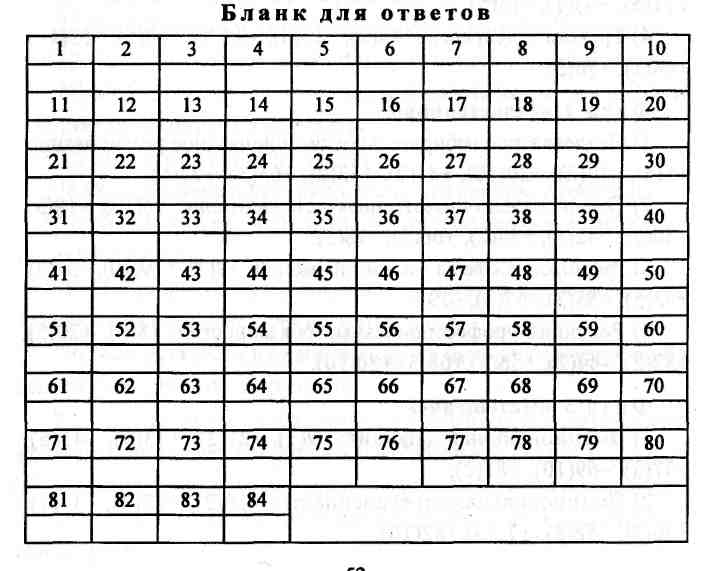 Для удобства подсчета результатов можно изготовить следующий «ключ». Для этого нужно вырезать пустые части «ключа», пометить тремя разными цветами вопросы, относящиеся к трем фазам «выгорания» (1.1, 1.2, 1.3, 1.4 - первая фаза и т. д.). Накладывается ключ на бланки ответов, суммы баллов считаются по каждому симптому. Например 1.1+2 означает, что к первому симптому первой фазы прибавляем 2 балла.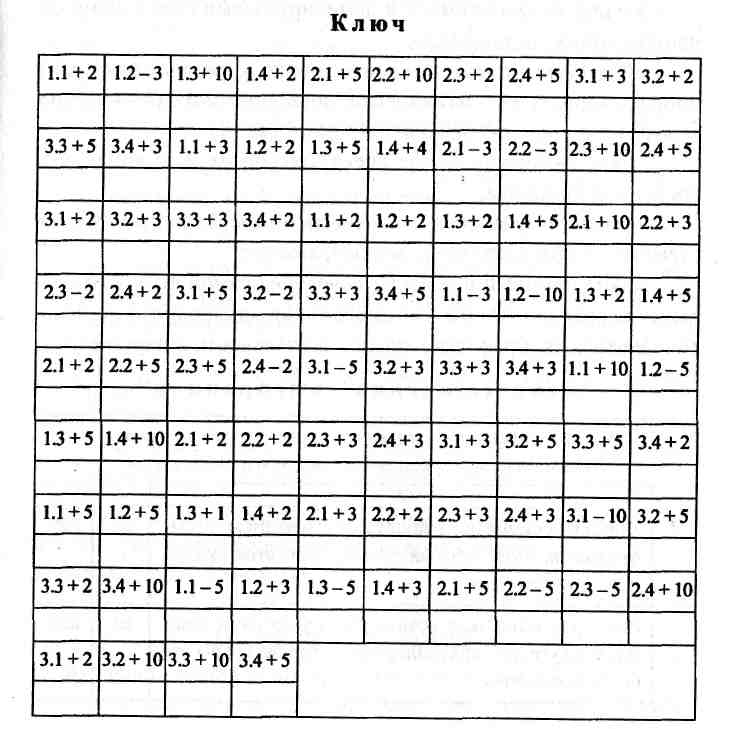 Оперируя смысловым содержанием и количественными показателями, подсчитанными для разных фаз формирования синдрома выгорания, можно дать достаточно объемную характеристику личности и, что не менее важно, наметить индивидуальные меры профилактики и психокоррекции. Тем самым освещаются следующие вопросы:-	какие симптомы доминируют;-	какими сложившимися и доминирующими симптомами сопровождается «истощение»;-	объяснимо ли «истощение» (если оно выявлено) факторами профессиональной деятельности, вошедшими в симптоматику «выгорания», или субъективными факторами;-	какие симптомы более всего отягощают эмоциональное состояние личности;-	в каких направления надо влиять на производственную об¬становку, чтобы снизить первое напряжение;-	какие признаки и аспекты поведения самой личности подлежат коррекции, чтобы эмоциональное «выгорание» не наносило ущерба ей, профессиональной деятельности и партнерам.